壮家风情团队/散客确认书打印日期：2019/11/29 15:33:53甲方百事通沙坪坝区沙坪公园新门市百事通沙坪坝区沙坪公园新门市联系人陈锦秀联系电话1388337189813883371898乙方重庆花漾旅行社有限公司重庆花漾旅行社有限公司联系人何静联系电话1774997901417749979014团期编号YCG20191103-S06YCG20191103-S06产品名称皇冠越南芒街、下龙湾、河内、友谊关双飞7日游皇冠越南芒街、下龙湾、河内、友谊关双飞7日游皇冠越南芒街、下龙湾、河内、友谊关双飞7日游皇冠越南芒街、下龙湾、河内、友谊关双飞7日游发团日期2019-12-032019-12-03回团日期2019-12-09参团人数2(2大)2(2大)大交通信息大交通信息大交通信息大交通信息大交通信息大交通信息大交通信息大交通信息启程 2019-12-03 3U8137 重庆→南宁 06:55-08:55
返程 2019-12-09 3U8138  南宁→重庆 10:05-12:0启程 2019-12-03 3U8137 重庆→南宁 06:55-08:55
返程 2019-12-09 3U8138  南宁→重庆 10:05-12:0启程 2019-12-03 3U8137 重庆→南宁 06:55-08:55
返程 2019-12-09 3U8138  南宁→重庆 10:05-12:0启程 2019-12-03 3U8137 重庆→南宁 06:55-08:55
返程 2019-12-09 3U8138  南宁→重庆 10:05-12:0启程 2019-12-03 3U8137 重庆→南宁 06:55-08:55
返程 2019-12-09 3U8138  南宁→重庆 10:05-12:0启程 2019-12-03 3U8137 重庆→南宁 06:55-08:55
返程 2019-12-09 3U8138  南宁→重庆 10:05-12:0启程 2019-12-03 3U8137 重庆→南宁 06:55-08:55
返程 2019-12-09 3U8138  南宁→重庆 10:05-12:0启程 2019-12-03 3U8137 重庆→南宁 06:55-08:55
返程 2019-12-09 3U8138  南宁→重庆 10:05-12:0旅客名单旅客名单旅客名单旅客名单旅客名单旅客名单旅客名单旅客名单姓名证件号码证件号码联系电话姓名证件号码证件号码联系电话1、林国清511002195912261534511002195912261534139830228712、曾渝荣511002196311231545511002196311231545重要提示：请仔细检查，名单一旦出错不可更改，只能退票后重买，造成损失，我社不予负责，出票名单以贵社提供的客人名单为准；具体航班时间及行程内容请参照出团通知。重要提示：请仔细检查，名单一旦出错不可更改，只能退票后重买，造成损失，我社不予负责，出票名单以贵社提供的客人名单为准；具体航班时间及行程内容请参照出团通知。重要提示：请仔细检查，名单一旦出错不可更改，只能退票后重买，造成损失，我社不予负责，出票名单以贵社提供的客人名单为准；具体航班时间及行程内容请参照出团通知。重要提示：请仔细检查，名单一旦出错不可更改，只能退票后重买，造成损失，我社不予负责，出票名单以贵社提供的客人名单为准；具体航班时间及行程内容请参照出团通知。重要提示：请仔细检查，名单一旦出错不可更改，只能退票后重买，造成损失，我社不予负责，出票名单以贵社提供的客人名单为准；具体航班时间及行程内容请参照出团通知。重要提示：请仔细检查，名单一旦出错不可更改，只能退票后重买，造成损失，我社不予负责，出票名单以贵社提供的客人名单为准；具体航班时间及行程内容请参照出团通知。重要提示：请仔细检查，名单一旦出错不可更改，只能退票后重买，造成损失，我社不予负责，出票名单以贵社提供的客人名单为准；具体航班时间及行程内容请参照出团通知。重要提示：请仔细检查，名单一旦出错不可更改，只能退票后重买，造成损失，我社不予负责，出票名单以贵社提供的客人名单为准；具体航班时间及行程内容请参照出团通知。费用明细费用明细费用明细费用明细费用明细费用明细费用明细费用明细序号项目项目数量单价小计备注备注1成人成人21350.002700.00合计总金额：贰仟柒佰元整总金额：贰仟柒佰元整总金额：贰仟柒佰元整总金额：贰仟柒佰元整2700.002700.002700.00请将款项汇入我社指定账户并传汇款凭证，如向非指定或员工个人账户等汇款，不作为团款确认，且造成的损失我社概不负责；出团前须结清所有费用！请将款项汇入我社指定账户并传汇款凭证，如向非指定或员工个人账户等汇款，不作为团款确认，且造成的损失我社概不负责；出团前须结清所有费用！请将款项汇入我社指定账户并传汇款凭证，如向非指定或员工个人账户等汇款，不作为团款确认，且造成的损失我社概不负责；出团前须结清所有费用！请将款项汇入我社指定账户并传汇款凭证，如向非指定或员工个人账户等汇款，不作为团款确认，且造成的损失我社概不负责；出团前须结清所有费用！请将款项汇入我社指定账户并传汇款凭证，如向非指定或员工个人账户等汇款，不作为团款确认，且造成的损失我社概不负责；出团前须结清所有费用！请将款项汇入我社指定账户并传汇款凭证，如向非指定或员工个人账户等汇款，不作为团款确认，且造成的损失我社概不负责；出团前须结清所有费用！请将款项汇入我社指定账户并传汇款凭证，如向非指定或员工个人账户等汇款，不作为团款确认，且造成的损失我社概不负责；出团前须结清所有费用！请将款项汇入我社指定账户并传汇款凭证，如向非指定或员工个人账户等汇款，不作为团款确认，且造成的损失我社概不负责；出团前须结清所有费用！账户信息账户信息账户信息账户信息账户信息账户信息账户信息账户信息重庆花漾旅行社有限公司重庆花漾旅行社有限公司重庆花漾旅行社有限公司张颖张颖153202444153202444153202444行程安排行程安排行程安排行程安排行程安排行程安排行程安排行程安排2019/12/03重庆-——南宁 重庆-——南宁 重庆-——南宁 重庆-——南宁 重庆-——南宁 重庆-——南宁 重庆-——南宁 2019/12/03请各位贵宾于指定时间到机场国内出发厅集合。办理登机手续，搭乘航班直飞南宁。抵达南宁机场后专人接机后入住酒店。由于当天无统一行程，如果您的抵达时间尚早，您可酒店稍事休息后自行游览南宁市内或南湖公园游玩，感受南宁别样壮乡风情。温馨提示：南宁接站人会在贵宾抵达前一天的晚上约20点左右以短信或电话的形式联系贵宾、领队会在出境前一天晚上约20点左右以短信或电话形式告知贵宾酒店集合时间，请贵宾务必提供准确的手机号码及在相关时间段保持手机畅通！南宁紧急联系人15807816370、13377000535请各位贵宾于指定时间到机场国内出发厅集合。办理登机手续，搭乘航班直飞南宁。抵达南宁机场后专人接机后入住酒店。由于当天无统一行程，如果您的抵达时间尚早，您可酒店稍事休息后自行游览南宁市内或南湖公园游玩，感受南宁别样壮乡风情。温馨提示：南宁接站人会在贵宾抵达前一天的晚上约20点左右以短信或电话的形式联系贵宾、领队会在出境前一天晚上约20点左右以短信或电话形式告知贵宾酒店集合时间，请贵宾务必提供准确的手机号码及在相关时间段保持手机畅通！南宁紧急联系人15807816370、13377000535请各位贵宾于指定时间到机场国内出发厅集合。办理登机手续，搭乘航班直飞南宁。抵达南宁机场后专人接机后入住酒店。由于当天无统一行程，如果您的抵达时间尚早，您可酒店稍事休息后自行游览南宁市内或南湖公园游玩，感受南宁别样壮乡风情。温馨提示：南宁接站人会在贵宾抵达前一天的晚上约20点左右以短信或电话的形式联系贵宾、领队会在出境前一天晚上约20点左右以短信或电话形式告知贵宾酒店集合时间，请贵宾务必提供准确的手机号码及在相关时间段保持手机畅通！南宁紧急联系人15807816370、13377000535请各位贵宾于指定时间到机场国内出发厅集合。办理登机手续，搭乘航班直飞南宁。抵达南宁机场后专人接机后入住酒店。由于当天无统一行程，如果您的抵达时间尚早，您可酒店稍事休息后自行游览南宁市内或南湖公园游玩，感受南宁别样壮乡风情。温馨提示：南宁接站人会在贵宾抵达前一天的晚上约20点左右以短信或电话的形式联系贵宾、领队会在出境前一天晚上约20点左右以短信或电话形式告知贵宾酒店集合时间，请贵宾务必提供准确的手机号码及在相关时间段保持手机畅通！南宁紧急联系人15807816370、13377000535请各位贵宾于指定时间到机场国内出发厅集合。办理登机手续，搭乘航班直飞南宁。抵达南宁机场后专人接机后入住酒店。由于当天无统一行程，如果您的抵达时间尚早，您可酒店稍事休息后自行游览南宁市内或南湖公园游玩，感受南宁别样壮乡风情。温馨提示：南宁接站人会在贵宾抵达前一天的晚上约20点左右以短信或电话的形式联系贵宾、领队会在出境前一天晚上约20点左右以短信或电话形式告知贵宾酒店集合时间，请贵宾务必提供准确的手机号码及在相关时间段保持手机畅通！南宁紧急联系人15807816370、13377000535请各位贵宾于指定时间到机场国内出发厅集合。办理登机手续，搭乘航班直飞南宁。抵达南宁机场后专人接机后入住酒店。由于当天无统一行程，如果您的抵达时间尚早，您可酒店稍事休息后自行游览南宁市内或南湖公园游玩，感受南宁别样壮乡风情。温馨提示：南宁接站人会在贵宾抵达前一天的晚上约20点左右以短信或电话的形式联系贵宾、领队会在出境前一天晚上约20点左右以短信或电话形式告知贵宾酒店集合时间，请贵宾务必提供准确的手机号码及在相关时间段保持手机畅通！南宁紧急联系人15807816370、13377000535请各位贵宾于指定时间到机场国内出发厅集合。办理登机手续，搭乘航班直飞南宁。抵达南宁机场后专人接机后入住酒店。由于当天无统一行程，如果您的抵达时间尚早，您可酒店稍事休息后自行游览南宁市内或南湖公园游玩，感受南宁别样壮乡风情。温馨提示：南宁接站人会在贵宾抵达前一天的晚上约20点左右以短信或电话的形式联系贵宾、领队会在出境前一天晚上约20点左右以短信或电话形式告知贵宾酒店集合时间，请贵宾务必提供准确的手机号码及在相关时间段保持手机畅通！南宁紧急联系人15807816370、133770005352019/12/03早餐：不含；午餐：不含；晚餐：不含；住宿：南宁早餐：不含；午餐：不含；晚餐：不含；住宿：南宁早餐：不含；午餐：不含；晚餐：不含；住宿：南宁早餐：不含；午餐：不含；晚餐：不含；住宿：南宁早餐：不含；午餐：不含；晚餐：不含；住宿：南宁早餐：不含；午餐：不含；晚餐：不含；住宿：南宁早餐：不含；午餐：不含；晚餐：不含；住宿：南宁2019/12/04 南宁-芒街-下龙湾  南宁-芒街-下龙湾  南宁-芒街-下龙湾  南宁-芒街-下龙湾  南宁-芒街-下龙湾  南宁-芒街-下龙湾  南宁-芒街-下龙湾 2019/12/04早餐后，乘车前往中越边境，用中餐后乘坐【电瓶车】（费用已含）前往口岸办理出境手续，经【中越友谊大桥】大桥是连接中越两国人民友谊的纽带，大桥全长111米，桥中间有一条斑马线，是中越大桥管理线，亲身体验“跨一步而出国，退一步就回家”。【北仑河风光】、【中越边境界碑】；跨过北仑大桥进入越南国门【芒街口岸】，异国特区芒街市容。办理入境越南手续（用时约2小时，视具体人数而定）在导游办理入境越南手续时，口岸办证休息处免税店自行参观，手续办完之后乘旅游车前往越南下龙市，途中领略越南异域风情。入住酒店。早餐后，乘车前往中越边境，用中餐后乘坐【电瓶车】（费用已含）前往口岸办理出境手续，经【中越友谊大桥】大桥是连接中越两国人民友谊的纽带，大桥全长111米，桥中间有一条斑马线，是中越大桥管理线，亲身体验“跨一步而出国，退一步就回家”。【北仑河风光】、【中越边境界碑】；跨过北仑大桥进入越南国门【芒街口岸】，异国特区芒街市容。办理入境越南手续（用时约2小时，视具体人数而定）在导游办理入境越南手续时，口岸办证休息处免税店自行参观，手续办完之后乘旅游车前往越南下龙市，途中领略越南异域风情。入住酒店。早餐后，乘车前往中越边境，用中餐后乘坐【电瓶车】（费用已含）前往口岸办理出境手续，经【中越友谊大桥】大桥是连接中越两国人民友谊的纽带，大桥全长111米，桥中间有一条斑马线，是中越大桥管理线，亲身体验“跨一步而出国，退一步就回家”。【北仑河风光】、【中越边境界碑】；跨过北仑大桥进入越南国门【芒街口岸】，异国特区芒街市容。办理入境越南手续（用时约2小时，视具体人数而定）在导游办理入境越南手续时，口岸办证休息处免税店自行参观，手续办完之后乘旅游车前往越南下龙市，途中领略越南异域风情。入住酒店。早餐后，乘车前往中越边境，用中餐后乘坐【电瓶车】（费用已含）前往口岸办理出境手续，经【中越友谊大桥】大桥是连接中越两国人民友谊的纽带，大桥全长111米，桥中间有一条斑马线，是中越大桥管理线，亲身体验“跨一步而出国，退一步就回家”。【北仑河风光】、【中越边境界碑】；跨过北仑大桥进入越南国门【芒街口岸】，异国特区芒街市容。办理入境越南手续（用时约2小时，视具体人数而定）在导游办理入境越南手续时，口岸办证休息处免税店自行参观，手续办完之后乘旅游车前往越南下龙市，途中领略越南异域风情。入住酒店。早餐后，乘车前往中越边境，用中餐后乘坐【电瓶车】（费用已含）前往口岸办理出境手续，经【中越友谊大桥】大桥是连接中越两国人民友谊的纽带，大桥全长111米，桥中间有一条斑马线，是中越大桥管理线，亲身体验“跨一步而出国，退一步就回家”。【北仑河风光】、【中越边境界碑】；跨过北仑大桥进入越南国门【芒街口岸】，异国特区芒街市容。办理入境越南手续（用时约2小时，视具体人数而定）在导游办理入境越南手续时，口岸办证休息处免税店自行参观，手续办完之后乘旅游车前往越南下龙市，途中领略越南异域风情。入住酒店。早餐后，乘车前往中越边境，用中餐后乘坐【电瓶车】（费用已含）前往口岸办理出境手续，经【中越友谊大桥】大桥是连接中越两国人民友谊的纽带，大桥全长111米，桥中间有一条斑马线，是中越大桥管理线，亲身体验“跨一步而出国，退一步就回家”。【北仑河风光】、【中越边境界碑】；跨过北仑大桥进入越南国门【芒街口岸】，异国特区芒街市容。办理入境越南手续（用时约2小时，视具体人数而定）在导游办理入境越南手续时，口岸办证休息处免税店自行参观，手续办完之后乘旅游车前往越南下龙市，途中领略越南异域风情。入住酒店。早餐后，乘车前往中越边境，用中餐后乘坐【电瓶车】（费用已含）前往口岸办理出境手续，经【中越友谊大桥】大桥是连接中越两国人民友谊的纽带，大桥全长111米，桥中间有一条斑马线，是中越大桥管理线，亲身体验“跨一步而出国，退一步就回家”。【北仑河风光】、【中越边境界碑】；跨过北仑大桥进入越南国门【芒街口岸】，异国特区芒街市容。办理入境越南手续（用时约2小时，视具体人数而定）在导游办理入境越南手续时，口岸办证休息处免税店自行参观，手续办完之后乘旅游车前往越南下龙市，途中领略越南异域风情。入住酒店。2019/12/04早餐：含；午餐：含；晚餐：含；住宿：下龙早餐：含；午餐：含；晚餐：含；住宿：下龙早餐：含；午餐：含；晚餐：含；住宿：下龙早餐：含；午餐：含；晚餐：含；住宿：下龙早餐：含；午餐：含；晚餐：含；住宿：下龙早餐：含；午餐：含；晚餐：含；住宿：下龙早餐：含；午餐：含；晚餐：含；住宿：下龙2019/12/05下龙湾-下龙湾  下龙湾-下龙湾  下龙湾-下龙湾  下龙湾-下龙湾  下龙湾-下龙湾  下龙湾-下龙湾  下龙湾-下龙湾  2019/12/05早餐后乘车前往越南北部唯一一座拥有岛主的私人岛屿“巡州岛”,车览巡州岛度假区及海岸风光，到码头免费观看越南的国粹表演【水上木偶戏】（备注：定时免费演出，有时因天气或团队到达时间不巧造成停演或无法观看时不减费用不另作补偿）。乘坐越南独具特色红木游船，著名电影《007·明日帝国》取景拍摄地、世界八大自然遗产及世界新七大自然奇观之一“海上桂林”【下龙湾】，在1500多平方公里的海面上耸立着3600多座大小不一、千姿百态的喀斯特地貌的山石、更以其“海美、山幽、洞奇”三绝而享誉天下【狗爬山、香炉山、斗鸡山】等数不胜数的风景尽收眼底。前往越南最漂亮的岛屿【天堂岛】，岛上自由活动。细白的沙滩上可以玩各种沙滩游戏（游戏道具自备），在指定区域还可以游泳，登上岛屿的山顶俯视下龙湾海上桂林全景，拍摄您心意的美照。后前往【月亮湖】（也叫猴岛），抵达洞口后换成小木船进入洞内，月亮湖是一个360度皆为垂直绝壁的封闭海湾，空灵幽闭。湖水清澈见底，水平如镜，从上面俯瞰圆如满月，所以称为月亮湖，四周绝壁上树木茂盛，是猴子的天堂，一群猴子在玩耍，哄抢着游客投过去的食物。猴子敏捷、滑稽的“表演”动作，也送还给游客无尽的欢乐。前往【惊讶洞】景区：惊讶洞因1938年出版的下龙湾旅游介绍书中，法国人把该洞命名为“惊讶的岩洞”而得名，是下龙湾上最宏大、美丽的岩洞之一。其面积约10000平方米，分外，中，内三间。洞顶无数的小窝是惊讶洞最令人称奇之处。惊讶洞的洞口很平常，但进得洞来你就明白它为什么叫惊讶洞了：洞顶都是无数的小窝，游客进洞后仿佛走在云纹密布的天空下一般。后告别上帝赐于越南最好的礼物---下龙湾，返回码头，享用下龙自助晚餐。观看【印象越南表演】后入住酒店。海上经典娱乐项目：[天堂岛]+[迷宫线路]+[小木船]+[月亮湖]+[惊讶洞]（已含680元自费套餐）。备注：（出海时间以景区安排为准，如遇人力不可抗拒因素不能出海费用不退）早餐后乘车前往越南北部唯一一座拥有岛主的私人岛屿“巡州岛”,车览巡州岛度假区及海岸风光，到码头免费观看越南的国粹表演【水上木偶戏】（备注：定时免费演出，有时因天气或团队到达时间不巧造成停演或无法观看时不减费用不另作补偿）。乘坐越南独具特色红木游船，著名电影《007·明日帝国》取景拍摄地、世界八大自然遗产及世界新七大自然奇观之一“海上桂林”【下龙湾】，在1500多平方公里的海面上耸立着3600多座大小不一、千姿百态的喀斯特地貌的山石、更以其“海美、山幽、洞奇”三绝而享誉天下【狗爬山、香炉山、斗鸡山】等数不胜数的风景尽收眼底。前往越南最漂亮的岛屿【天堂岛】，岛上自由活动。细白的沙滩上可以玩各种沙滩游戏（游戏道具自备），在指定区域还可以游泳，登上岛屿的山顶俯视下龙湾海上桂林全景，拍摄您心意的美照。后前往【月亮湖】（也叫猴岛），抵达洞口后换成小木船进入洞内，月亮湖是一个360度皆为垂直绝壁的封闭海湾，空灵幽闭。湖水清澈见底，水平如镜，从上面俯瞰圆如满月，所以称为月亮湖，四周绝壁上树木茂盛，是猴子的天堂，一群猴子在玩耍，哄抢着游客投过去的食物。猴子敏捷、滑稽的“表演”动作，也送还给游客无尽的欢乐。前往【惊讶洞】景区：惊讶洞因1938年出版的下龙湾旅游介绍书中，法国人把该洞命名为“惊讶的岩洞”而得名，是下龙湾上最宏大、美丽的岩洞之一。其面积约10000平方米，分外，中，内三间。洞顶无数的小窝是惊讶洞最令人称奇之处。惊讶洞的洞口很平常，但进得洞来你就明白它为什么叫惊讶洞了：洞顶都是无数的小窝，游客进洞后仿佛走在云纹密布的天空下一般。后告别上帝赐于越南最好的礼物---下龙湾，返回码头，享用下龙自助晚餐。观看【印象越南表演】后入住酒店。海上经典娱乐项目：[天堂岛]+[迷宫线路]+[小木船]+[月亮湖]+[惊讶洞]（已含680元自费套餐）。备注：（出海时间以景区安排为准，如遇人力不可抗拒因素不能出海费用不退）早餐后乘车前往越南北部唯一一座拥有岛主的私人岛屿“巡州岛”,车览巡州岛度假区及海岸风光，到码头免费观看越南的国粹表演【水上木偶戏】（备注：定时免费演出，有时因天气或团队到达时间不巧造成停演或无法观看时不减费用不另作补偿）。乘坐越南独具特色红木游船，著名电影《007·明日帝国》取景拍摄地、世界八大自然遗产及世界新七大自然奇观之一“海上桂林”【下龙湾】，在1500多平方公里的海面上耸立着3600多座大小不一、千姿百态的喀斯特地貌的山石、更以其“海美、山幽、洞奇”三绝而享誉天下【狗爬山、香炉山、斗鸡山】等数不胜数的风景尽收眼底。前往越南最漂亮的岛屿【天堂岛】，岛上自由活动。细白的沙滩上可以玩各种沙滩游戏（游戏道具自备），在指定区域还可以游泳，登上岛屿的山顶俯视下龙湾海上桂林全景，拍摄您心意的美照。后前往【月亮湖】（也叫猴岛），抵达洞口后换成小木船进入洞内，月亮湖是一个360度皆为垂直绝壁的封闭海湾，空灵幽闭。湖水清澈见底，水平如镜，从上面俯瞰圆如满月，所以称为月亮湖，四周绝壁上树木茂盛，是猴子的天堂，一群猴子在玩耍，哄抢着游客投过去的食物。猴子敏捷、滑稽的“表演”动作，也送还给游客无尽的欢乐。前往【惊讶洞】景区：惊讶洞因1938年出版的下龙湾旅游介绍书中，法国人把该洞命名为“惊讶的岩洞”而得名，是下龙湾上最宏大、美丽的岩洞之一。其面积约10000平方米，分外，中，内三间。洞顶无数的小窝是惊讶洞最令人称奇之处。惊讶洞的洞口很平常，但进得洞来你就明白它为什么叫惊讶洞了：洞顶都是无数的小窝，游客进洞后仿佛走在云纹密布的天空下一般。后告别上帝赐于越南最好的礼物---下龙湾，返回码头，享用下龙自助晚餐。观看【印象越南表演】后入住酒店。海上经典娱乐项目：[天堂岛]+[迷宫线路]+[小木船]+[月亮湖]+[惊讶洞]（已含680元自费套餐）。备注：（出海时间以景区安排为准，如遇人力不可抗拒因素不能出海费用不退）早餐后乘车前往越南北部唯一一座拥有岛主的私人岛屿“巡州岛”,车览巡州岛度假区及海岸风光，到码头免费观看越南的国粹表演【水上木偶戏】（备注：定时免费演出，有时因天气或团队到达时间不巧造成停演或无法观看时不减费用不另作补偿）。乘坐越南独具特色红木游船，著名电影《007·明日帝国》取景拍摄地、世界八大自然遗产及世界新七大自然奇观之一“海上桂林”【下龙湾】，在1500多平方公里的海面上耸立着3600多座大小不一、千姿百态的喀斯特地貌的山石、更以其“海美、山幽、洞奇”三绝而享誉天下【狗爬山、香炉山、斗鸡山】等数不胜数的风景尽收眼底。前往越南最漂亮的岛屿【天堂岛】，岛上自由活动。细白的沙滩上可以玩各种沙滩游戏（游戏道具自备），在指定区域还可以游泳，登上岛屿的山顶俯视下龙湾海上桂林全景，拍摄您心意的美照。后前往【月亮湖】（也叫猴岛），抵达洞口后换成小木船进入洞内，月亮湖是一个360度皆为垂直绝壁的封闭海湾，空灵幽闭。湖水清澈见底，水平如镜，从上面俯瞰圆如满月，所以称为月亮湖，四周绝壁上树木茂盛，是猴子的天堂，一群猴子在玩耍，哄抢着游客投过去的食物。猴子敏捷、滑稽的“表演”动作，也送还给游客无尽的欢乐。前往【惊讶洞】景区：惊讶洞因1938年出版的下龙湾旅游介绍书中，法国人把该洞命名为“惊讶的岩洞”而得名，是下龙湾上最宏大、美丽的岩洞之一。其面积约10000平方米，分外，中，内三间。洞顶无数的小窝是惊讶洞最令人称奇之处。惊讶洞的洞口很平常，但进得洞来你就明白它为什么叫惊讶洞了：洞顶都是无数的小窝，游客进洞后仿佛走在云纹密布的天空下一般。后告别上帝赐于越南最好的礼物---下龙湾，返回码头，享用下龙自助晚餐。观看【印象越南表演】后入住酒店。海上经典娱乐项目：[天堂岛]+[迷宫线路]+[小木船]+[月亮湖]+[惊讶洞]（已含680元自费套餐）。备注：（出海时间以景区安排为准，如遇人力不可抗拒因素不能出海费用不退）早餐后乘车前往越南北部唯一一座拥有岛主的私人岛屿“巡州岛”,车览巡州岛度假区及海岸风光，到码头免费观看越南的国粹表演【水上木偶戏】（备注：定时免费演出，有时因天气或团队到达时间不巧造成停演或无法观看时不减费用不另作补偿）。乘坐越南独具特色红木游船，著名电影《007·明日帝国》取景拍摄地、世界八大自然遗产及世界新七大自然奇观之一“海上桂林”【下龙湾】，在1500多平方公里的海面上耸立着3600多座大小不一、千姿百态的喀斯特地貌的山石、更以其“海美、山幽、洞奇”三绝而享誉天下【狗爬山、香炉山、斗鸡山】等数不胜数的风景尽收眼底。前往越南最漂亮的岛屿【天堂岛】，岛上自由活动。细白的沙滩上可以玩各种沙滩游戏（游戏道具自备），在指定区域还可以游泳，登上岛屿的山顶俯视下龙湾海上桂林全景，拍摄您心意的美照。后前往【月亮湖】（也叫猴岛），抵达洞口后换成小木船进入洞内，月亮湖是一个360度皆为垂直绝壁的封闭海湾，空灵幽闭。湖水清澈见底，水平如镜，从上面俯瞰圆如满月，所以称为月亮湖，四周绝壁上树木茂盛，是猴子的天堂，一群猴子在玩耍，哄抢着游客投过去的食物。猴子敏捷、滑稽的“表演”动作，也送还给游客无尽的欢乐。前往【惊讶洞】景区：惊讶洞因1938年出版的下龙湾旅游介绍书中，法国人把该洞命名为“惊讶的岩洞”而得名，是下龙湾上最宏大、美丽的岩洞之一。其面积约10000平方米，分外，中，内三间。洞顶无数的小窝是惊讶洞最令人称奇之处。惊讶洞的洞口很平常，但进得洞来你就明白它为什么叫惊讶洞了：洞顶都是无数的小窝，游客进洞后仿佛走在云纹密布的天空下一般。后告别上帝赐于越南最好的礼物---下龙湾，返回码头，享用下龙自助晚餐。观看【印象越南表演】后入住酒店。海上经典娱乐项目：[天堂岛]+[迷宫线路]+[小木船]+[月亮湖]+[惊讶洞]（已含680元自费套餐）。备注：（出海时间以景区安排为准，如遇人力不可抗拒因素不能出海费用不退）早餐后乘车前往越南北部唯一一座拥有岛主的私人岛屿“巡州岛”,车览巡州岛度假区及海岸风光，到码头免费观看越南的国粹表演【水上木偶戏】（备注：定时免费演出，有时因天气或团队到达时间不巧造成停演或无法观看时不减费用不另作补偿）。乘坐越南独具特色红木游船，著名电影《007·明日帝国》取景拍摄地、世界八大自然遗产及世界新七大自然奇观之一“海上桂林”【下龙湾】，在1500多平方公里的海面上耸立着3600多座大小不一、千姿百态的喀斯特地貌的山石、更以其“海美、山幽、洞奇”三绝而享誉天下【狗爬山、香炉山、斗鸡山】等数不胜数的风景尽收眼底。前往越南最漂亮的岛屿【天堂岛】，岛上自由活动。细白的沙滩上可以玩各种沙滩游戏（游戏道具自备），在指定区域还可以游泳，登上岛屿的山顶俯视下龙湾海上桂林全景，拍摄您心意的美照。后前往【月亮湖】（也叫猴岛），抵达洞口后换成小木船进入洞内，月亮湖是一个360度皆为垂直绝壁的封闭海湾，空灵幽闭。湖水清澈见底，水平如镜，从上面俯瞰圆如满月，所以称为月亮湖，四周绝壁上树木茂盛，是猴子的天堂，一群猴子在玩耍，哄抢着游客投过去的食物。猴子敏捷、滑稽的“表演”动作，也送还给游客无尽的欢乐。前往【惊讶洞】景区：惊讶洞因1938年出版的下龙湾旅游介绍书中，法国人把该洞命名为“惊讶的岩洞”而得名，是下龙湾上最宏大、美丽的岩洞之一。其面积约10000平方米，分外，中，内三间。洞顶无数的小窝是惊讶洞最令人称奇之处。惊讶洞的洞口很平常，但进得洞来你就明白它为什么叫惊讶洞了：洞顶都是无数的小窝，游客进洞后仿佛走在云纹密布的天空下一般。后告别上帝赐于越南最好的礼物---下龙湾，返回码头，享用下龙自助晚餐。观看【印象越南表演】后入住酒店。海上经典娱乐项目：[天堂岛]+[迷宫线路]+[小木船]+[月亮湖]+[惊讶洞]（已含680元自费套餐）。备注：（出海时间以景区安排为准，如遇人力不可抗拒因素不能出海费用不退）早餐后乘车前往越南北部唯一一座拥有岛主的私人岛屿“巡州岛”,车览巡州岛度假区及海岸风光，到码头免费观看越南的国粹表演【水上木偶戏】（备注：定时免费演出，有时因天气或团队到达时间不巧造成停演或无法观看时不减费用不另作补偿）。乘坐越南独具特色红木游船，著名电影《007·明日帝国》取景拍摄地、世界八大自然遗产及世界新七大自然奇观之一“海上桂林”【下龙湾】，在1500多平方公里的海面上耸立着3600多座大小不一、千姿百态的喀斯特地貌的山石、更以其“海美、山幽、洞奇”三绝而享誉天下【狗爬山、香炉山、斗鸡山】等数不胜数的风景尽收眼底。前往越南最漂亮的岛屿【天堂岛】，岛上自由活动。细白的沙滩上可以玩各种沙滩游戏（游戏道具自备），在指定区域还可以游泳，登上岛屿的山顶俯视下龙湾海上桂林全景，拍摄您心意的美照。后前往【月亮湖】（也叫猴岛），抵达洞口后换成小木船进入洞内，月亮湖是一个360度皆为垂直绝壁的封闭海湾，空灵幽闭。湖水清澈见底，水平如镜，从上面俯瞰圆如满月，所以称为月亮湖，四周绝壁上树木茂盛，是猴子的天堂，一群猴子在玩耍，哄抢着游客投过去的食物。猴子敏捷、滑稽的“表演”动作，也送还给游客无尽的欢乐。前往【惊讶洞】景区：惊讶洞因1938年出版的下龙湾旅游介绍书中，法国人把该洞命名为“惊讶的岩洞”而得名，是下龙湾上最宏大、美丽的岩洞之一。其面积约10000平方米，分外，中，内三间。洞顶无数的小窝是惊讶洞最令人称奇之处。惊讶洞的洞口很平常，但进得洞来你就明白它为什么叫惊讶洞了：洞顶都是无数的小窝，游客进洞后仿佛走在云纹密布的天空下一般。后告别上帝赐于越南最好的礼物---下龙湾，返回码头，享用下龙自助晚餐。观看【印象越南表演】后入住酒店。海上经典娱乐项目：[天堂岛]+[迷宫线路]+[小木船]+[月亮湖]+[惊讶洞]（已含680元自费套餐）。备注：（出海时间以景区安排为准，如遇人力不可抗拒因素不能出海费用不退）2019/12/05早餐：含；午餐：含；晚餐：含；住宿：河内早餐：含；午餐：含；晚餐：含；住宿：河内早餐：含；午餐：含；晚餐：含；住宿：河内早餐：含；午餐：含；晚餐：含；住宿：河内早餐：含；午餐：含；晚餐：含；住宿：河内早餐：含；午餐：含；晚餐：含；住宿：河内早餐：含；午餐：含；晚餐：含；住宿：河内2019/12/06下龙一河内 下龙一河内 下龙一河内 下龙一河内 下龙一河内 下龙一河内 下龙一河内 2019/12/06早餐后乘车前往河内，参观河内的心脏【巴亭广场】，宽广的广场是越南人民崇敬的领袖胡志明主席宣读《独立宣言》宣布越南民主共和国成立的地方，也是越南人民集会和节日活动的场所；后参观越南国家中央政府办公处所【主席府】，主席府是一橦极漂亮的法国式建筑。在法属期间，曾是法驻印度支那总督居住和办公的地方；后参观【胡志明故居】，参观建于1049年的具有佛教色彩的古老寺庙【独柱寺】：独柱寺是越南独具一格的古迹之一，因建在灵沼池中一根大石柱上而得名，是越南标志建筑。沿途车观[中国驻越南大使馆]（车观）、[越南国家歌剧院]（车观）。后前往越南河内【军事博物馆】：军事博物馆陈列了大量抗法、抗美战争期间缴获的敌国装备，并用图文灯光形式还原了抗法战争期间著名的“奠边府大捷。后前往世界遗产【升龙皇城】：升龙皇城位于越南河内市的皇城，是越南的“故宫”，是世界遗产，被联合国教科文组织列入了世界遗产名录。皇城建于11世纪越南李朝时期，是“大越”独立的标志。这里蕴藏着无价的文化遗产，不但标志着民族文化精华，而且具有显著的全球价值。在连续1000年里都是十分独特的人类文化、雕刻艺术、建筑艺术、建设技术、城市规划和造景艺术等价值的交汇之地。后赠送乘坐【法式三轮车】：法式三轮车于20世纪初出现在越南。最初，只有殖民当局的法籍和越籍官员以及有钱人能乘坐。其前身是人力车，后来在车后加上自行车的一部分改装成三轮车，逐渐成为大众的交通工具。（东南亚国家是会收小费的，人力车夫非常辛苦，车夫小费约20000盾/人自理，2人一台，若需单独乘坐需补差价60元/人），晚餐后入住酒店。早餐后乘车前往河内，参观河内的心脏【巴亭广场】，宽广的广场是越南人民崇敬的领袖胡志明主席宣读《独立宣言》宣布越南民主共和国成立的地方，也是越南人民集会和节日活动的场所；后参观越南国家中央政府办公处所【主席府】，主席府是一橦极漂亮的法国式建筑。在法属期间，曾是法驻印度支那总督居住和办公的地方；后参观【胡志明故居】，参观建于1049年的具有佛教色彩的古老寺庙【独柱寺】：独柱寺是越南独具一格的古迹之一，因建在灵沼池中一根大石柱上而得名，是越南标志建筑。沿途车观[中国驻越南大使馆]（车观）、[越南国家歌剧院]（车观）。后前往越南河内【军事博物馆】：军事博物馆陈列了大量抗法、抗美战争期间缴获的敌国装备，并用图文灯光形式还原了抗法战争期间著名的“奠边府大捷。后前往世界遗产【升龙皇城】：升龙皇城位于越南河内市的皇城，是越南的“故宫”，是世界遗产，被联合国教科文组织列入了世界遗产名录。皇城建于11世纪越南李朝时期，是“大越”独立的标志。这里蕴藏着无价的文化遗产，不但标志着民族文化精华，而且具有显著的全球价值。在连续1000年里都是十分独特的人类文化、雕刻艺术、建筑艺术、建设技术、城市规划和造景艺术等价值的交汇之地。后赠送乘坐【法式三轮车】：法式三轮车于20世纪初出现在越南。最初，只有殖民当局的法籍和越籍官员以及有钱人能乘坐。其前身是人力车，后来在车后加上自行车的一部分改装成三轮车，逐渐成为大众的交通工具。（东南亚国家是会收小费的，人力车夫非常辛苦，车夫小费约20000盾/人自理，2人一台，若需单独乘坐需补差价60元/人），晚餐后入住酒店。早餐后乘车前往河内，参观河内的心脏【巴亭广场】，宽广的广场是越南人民崇敬的领袖胡志明主席宣读《独立宣言》宣布越南民主共和国成立的地方，也是越南人民集会和节日活动的场所；后参观越南国家中央政府办公处所【主席府】，主席府是一橦极漂亮的法国式建筑。在法属期间，曾是法驻印度支那总督居住和办公的地方；后参观【胡志明故居】，参观建于1049年的具有佛教色彩的古老寺庙【独柱寺】：独柱寺是越南独具一格的古迹之一，因建在灵沼池中一根大石柱上而得名，是越南标志建筑。沿途车观[中国驻越南大使馆]（车观）、[越南国家歌剧院]（车观）。后前往越南河内【军事博物馆】：军事博物馆陈列了大量抗法、抗美战争期间缴获的敌国装备，并用图文灯光形式还原了抗法战争期间著名的“奠边府大捷。后前往世界遗产【升龙皇城】：升龙皇城位于越南河内市的皇城，是越南的“故宫”，是世界遗产，被联合国教科文组织列入了世界遗产名录。皇城建于11世纪越南李朝时期，是“大越”独立的标志。这里蕴藏着无价的文化遗产，不但标志着民族文化精华，而且具有显著的全球价值。在连续1000年里都是十分独特的人类文化、雕刻艺术、建筑艺术、建设技术、城市规划和造景艺术等价值的交汇之地。后赠送乘坐【法式三轮车】：法式三轮车于20世纪初出现在越南。最初，只有殖民当局的法籍和越籍官员以及有钱人能乘坐。其前身是人力车，后来在车后加上自行车的一部分改装成三轮车，逐渐成为大众的交通工具。（东南亚国家是会收小费的，人力车夫非常辛苦，车夫小费约20000盾/人自理，2人一台，若需单独乘坐需补差价60元/人），晚餐后入住酒店。早餐后乘车前往河内，参观河内的心脏【巴亭广场】，宽广的广场是越南人民崇敬的领袖胡志明主席宣读《独立宣言》宣布越南民主共和国成立的地方，也是越南人民集会和节日活动的场所；后参观越南国家中央政府办公处所【主席府】，主席府是一橦极漂亮的法国式建筑。在法属期间，曾是法驻印度支那总督居住和办公的地方；后参观【胡志明故居】，参观建于1049年的具有佛教色彩的古老寺庙【独柱寺】：独柱寺是越南独具一格的古迹之一，因建在灵沼池中一根大石柱上而得名，是越南标志建筑。沿途车观[中国驻越南大使馆]（车观）、[越南国家歌剧院]（车观）。后前往越南河内【军事博物馆】：军事博物馆陈列了大量抗法、抗美战争期间缴获的敌国装备，并用图文灯光形式还原了抗法战争期间著名的“奠边府大捷。后前往世界遗产【升龙皇城】：升龙皇城位于越南河内市的皇城，是越南的“故宫”，是世界遗产，被联合国教科文组织列入了世界遗产名录。皇城建于11世纪越南李朝时期，是“大越”独立的标志。这里蕴藏着无价的文化遗产，不但标志着民族文化精华，而且具有显著的全球价值。在连续1000年里都是十分独特的人类文化、雕刻艺术、建筑艺术、建设技术、城市规划和造景艺术等价值的交汇之地。后赠送乘坐【法式三轮车】：法式三轮车于20世纪初出现在越南。最初，只有殖民当局的法籍和越籍官员以及有钱人能乘坐。其前身是人力车，后来在车后加上自行车的一部分改装成三轮车，逐渐成为大众的交通工具。（东南亚国家是会收小费的，人力车夫非常辛苦，车夫小费约20000盾/人自理，2人一台，若需单独乘坐需补差价60元/人），晚餐后入住酒店。早餐后乘车前往河内，参观河内的心脏【巴亭广场】，宽广的广场是越南人民崇敬的领袖胡志明主席宣读《独立宣言》宣布越南民主共和国成立的地方，也是越南人民集会和节日活动的场所；后参观越南国家中央政府办公处所【主席府】，主席府是一橦极漂亮的法国式建筑。在法属期间，曾是法驻印度支那总督居住和办公的地方；后参观【胡志明故居】，参观建于1049年的具有佛教色彩的古老寺庙【独柱寺】：独柱寺是越南独具一格的古迹之一，因建在灵沼池中一根大石柱上而得名，是越南标志建筑。沿途车观[中国驻越南大使馆]（车观）、[越南国家歌剧院]（车观）。后前往越南河内【军事博物馆】：军事博物馆陈列了大量抗法、抗美战争期间缴获的敌国装备，并用图文灯光形式还原了抗法战争期间著名的“奠边府大捷。后前往世界遗产【升龙皇城】：升龙皇城位于越南河内市的皇城，是越南的“故宫”，是世界遗产，被联合国教科文组织列入了世界遗产名录。皇城建于11世纪越南李朝时期，是“大越”独立的标志。这里蕴藏着无价的文化遗产，不但标志着民族文化精华，而且具有显著的全球价值。在连续1000年里都是十分独特的人类文化、雕刻艺术、建筑艺术、建设技术、城市规划和造景艺术等价值的交汇之地。后赠送乘坐【法式三轮车】：法式三轮车于20世纪初出现在越南。最初，只有殖民当局的法籍和越籍官员以及有钱人能乘坐。其前身是人力车，后来在车后加上自行车的一部分改装成三轮车，逐渐成为大众的交通工具。（东南亚国家是会收小费的，人力车夫非常辛苦，车夫小费约20000盾/人自理，2人一台，若需单独乘坐需补差价60元/人），晚餐后入住酒店。早餐后乘车前往河内，参观河内的心脏【巴亭广场】，宽广的广场是越南人民崇敬的领袖胡志明主席宣读《独立宣言》宣布越南民主共和国成立的地方，也是越南人民集会和节日活动的场所；后参观越南国家中央政府办公处所【主席府】，主席府是一橦极漂亮的法国式建筑。在法属期间，曾是法驻印度支那总督居住和办公的地方；后参观【胡志明故居】，参观建于1049年的具有佛教色彩的古老寺庙【独柱寺】：独柱寺是越南独具一格的古迹之一，因建在灵沼池中一根大石柱上而得名，是越南标志建筑。沿途车观[中国驻越南大使馆]（车观）、[越南国家歌剧院]（车观）。后前往越南河内【军事博物馆】：军事博物馆陈列了大量抗法、抗美战争期间缴获的敌国装备，并用图文灯光形式还原了抗法战争期间著名的“奠边府大捷。后前往世界遗产【升龙皇城】：升龙皇城位于越南河内市的皇城，是越南的“故宫”，是世界遗产，被联合国教科文组织列入了世界遗产名录。皇城建于11世纪越南李朝时期，是“大越”独立的标志。这里蕴藏着无价的文化遗产，不但标志着民族文化精华，而且具有显著的全球价值。在连续1000年里都是十分独特的人类文化、雕刻艺术、建筑艺术、建设技术、城市规划和造景艺术等价值的交汇之地。后赠送乘坐【法式三轮车】：法式三轮车于20世纪初出现在越南。最初，只有殖民当局的法籍和越籍官员以及有钱人能乘坐。其前身是人力车，后来在车后加上自行车的一部分改装成三轮车，逐渐成为大众的交通工具。（东南亚国家是会收小费的，人力车夫非常辛苦，车夫小费约20000盾/人自理，2人一台，若需单独乘坐需补差价60元/人），晚餐后入住酒店。早餐后乘车前往河内，参观河内的心脏【巴亭广场】，宽广的广场是越南人民崇敬的领袖胡志明主席宣读《独立宣言》宣布越南民主共和国成立的地方，也是越南人民集会和节日活动的场所；后参观越南国家中央政府办公处所【主席府】，主席府是一橦极漂亮的法国式建筑。在法属期间，曾是法驻印度支那总督居住和办公的地方；后参观【胡志明故居】，参观建于1049年的具有佛教色彩的古老寺庙【独柱寺】：独柱寺是越南独具一格的古迹之一，因建在灵沼池中一根大石柱上而得名，是越南标志建筑。沿途车观[中国驻越南大使馆]（车观）、[越南国家歌剧院]（车观）。后前往越南河内【军事博物馆】：军事博物馆陈列了大量抗法、抗美战争期间缴获的敌国装备，并用图文灯光形式还原了抗法战争期间著名的“奠边府大捷。后前往世界遗产【升龙皇城】：升龙皇城位于越南河内市的皇城，是越南的“故宫”，是世界遗产，被联合国教科文组织列入了世界遗产名录。皇城建于11世纪越南李朝时期，是“大越”独立的标志。这里蕴藏着无价的文化遗产，不但标志着民族文化精华，而且具有显著的全球价值。在连续1000年里都是十分独特的人类文化、雕刻艺术、建筑艺术、建设技术、城市规划和造景艺术等价值的交汇之地。后赠送乘坐【法式三轮车】：法式三轮车于20世纪初出现在越南。最初，只有殖民当局的法籍和越籍官员以及有钱人能乘坐。其前身是人力车，后来在车后加上自行车的一部分改装成三轮车，逐渐成为大众的交通工具。（东南亚国家是会收小费的，人力车夫非常辛苦，车夫小费约20000盾/人自理，2人一台，若需单独乘坐需补差价60元/人），晚餐后入住酒店。2019/12/06早餐：含；午餐：含；晚餐：含；住宿：下龙早餐：含；午餐：含；晚餐：含；住宿：下龙早餐：含；午餐：含；晚餐：含；住宿：下龙早餐：含；午餐：含；晚餐：含；住宿：下龙早餐：含；午餐：含；晚餐：含；住宿：下龙早餐：含；午餐：含；晚餐：含；住宿：下龙早餐：含；午餐：含；晚餐：含；住宿：下龙2019/12/07河内-凭祥口岸-南宁  河内-凭祥口岸-南宁  河内-凭祥口岸-南宁  河内-凭祥口岸-南宁  河内-凭祥口岸-南宁  河内-凭祥口岸-南宁  河内-凭祥口岸-南宁  2019/12/07早餐后乘车前往【凉山】，抵达关口乘电瓶车（费用已含）前往出入境大厅办理回国手续（视当天情况而定，敬请耐心等候），经中越边境重镇凭祥入境回国，后游览中国九大名关之一，也是我国目前唯一地处边境仍在使用的古代名关—【友谊关】友谊关设关历史最早可以追溯到汉代，历史上曾有“雍鸡关”、“界首关”、“镇南关”等关名”1965年更名为友谊关，并沿用至今。这里是中法战争“镇南关大捷”和孙中山唯一一次亲自指挥并亲手打响反清第一炮的“镇南关起义”等重大历史事件发生地。抵达南宁安排入住酒店，晚上建议自行前往中山路品尝特色小吃。早餐后乘车前往【凉山】，抵达关口乘电瓶车（费用已含）前往出入境大厅办理回国手续（视当天情况而定，敬请耐心等候），经中越边境重镇凭祥入境回国，后游览中国九大名关之一，也是我国目前唯一地处边境仍在使用的古代名关—【友谊关】友谊关设关历史最早可以追溯到汉代，历史上曾有“雍鸡关”、“界首关”、“镇南关”等关名”1965年更名为友谊关，并沿用至今。这里是中法战争“镇南关大捷”和孙中山唯一一次亲自指挥并亲手打响反清第一炮的“镇南关起义”等重大历史事件发生地。抵达南宁安排入住酒店，晚上建议自行前往中山路品尝特色小吃。早餐后乘车前往【凉山】，抵达关口乘电瓶车（费用已含）前往出入境大厅办理回国手续（视当天情况而定，敬请耐心等候），经中越边境重镇凭祥入境回国，后游览中国九大名关之一，也是我国目前唯一地处边境仍在使用的古代名关—【友谊关】友谊关设关历史最早可以追溯到汉代，历史上曾有“雍鸡关”、“界首关”、“镇南关”等关名”1965年更名为友谊关，并沿用至今。这里是中法战争“镇南关大捷”和孙中山唯一一次亲自指挥并亲手打响反清第一炮的“镇南关起义”等重大历史事件发生地。抵达南宁安排入住酒店，晚上建议自行前往中山路品尝特色小吃。早餐后乘车前往【凉山】，抵达关口乘电瓶车（费用已含）前往出入境大厅办理回国手续（视当天情况而定，敬请耐心等候），经中越边境重镇凭祥入境回国，后游览中国九大名关之一，也是我国目前唯一地处边境仍在使用的古代名关—【友谊关】友谊关设关历史最早可以追溯到汉代，历史上曾有“雍鸡关”、“界首关”、“镇南关”等关名”1965年更名为友谊关，并沿用至今。这里是中法战争“镇南关大捷”和孙中山唯一一次亲自指挥并亲手打响反清第一炮的“镇南关起义”等重大历史事件发生地。抵达南宁安排入住酒店，晚上建议自行前往中山路品尝特色小吃。早餐后乘车前往【凉山】，抵达关口乘电瓶车（费用已含）前往出入境大厅办理回国手续（视当天情况而定，敬请耐心等候），经中越边境重镇凭祥入境回国，后游览中国九大名关之一，也是我国目前唯一地处边境仍在使用的古代名关—【友谊关】友谊关设关历史最早可以追溯到汉代，历史上曾有“雍鸡关”、“界首关”、“镇南关”等关名”1965年更名为友谊关，并沿用至今。这里是中法战争“镇南关大捷”和孙中山唯一一次亲自指挥并亲手打响反清第一炮的“镇南关起义”等重大历史事件发生地。抵达南宁安排入住酒店，晚上建议自行前往中山路品尝特色小吃。早餐后乘车前往【凉山】，抵达关口乘电瓶车（费用已含）前往出入境大厅办理回国手续（视当天情况而定，敬请耐心等候），经中越边境重镇凭祥入境回国，后游览中国九大名关之一，也是我国目前唯一地处边境仍在使用的古代名关—【友谊关】友谊关设关历史最早可以追溯到汉代，历史上曾有“雍鸡关”、“界首关”、“镇南关”等关名”1965年更名为友谊关，并沿用至今。这里是中法战争“镇南关大捷”和孙中山唯一一次亲自指挥并亲手打响反清第一炮的“镇南关起义”等重大历史事件发生地。抵达南宁安排入住酒店，晚上建议自行前往中山路品尝特色小吃。早餐后乘车前往【凉山】，抵达关口乘电瓶车（费用已含）前往出入境大厅办理回国手续（视当天情况而定，敬请耐心等候），经中越边境重镇凭祥入境回国，后游览中国九大名关之一，也是我国目前唯一地处边境仍在使用的古代名关—【友谊关】友谊关设关历史最早可以追溯到汉代，历史上曾有“雍鸡关”、“界首关”、“镇南关”等关名”1965年更名为友谊关，并沿用至今。这里是中法战争“镇南关大捷”和孙中山唯一一次亲自指挥并亲手打响反清第一炮的“镇南关起义”等重大历史事件发生地。抵达南宁安排入住酒店，晚上建议自行前往中山路品尝特色小吃。2019/12/07早餐：含；午餐：含；晚餐：不含；住宿：南宁早餐：含；午餐：含；晚餐：不含；住宿：南宁早餐：含；午餐：含；晚餐：不含；住宿：南宁早餐：含；午餐：含；晚餐：不含；住宿：南宁早餐：含；午餐：含；晚餐：不含；住宿：南宁早餐：含；午餐：含；晚餐：不含；住宿：南宁早餐：含；午餐：含；晚餐：不含；住宿：南宁2019/12/08南宁-南宁 南宁-南宁 南宁-南宁 南宁-南宁 南宁-南宁 南宁-南宁 南宁-南宁 2019/12/08早餐后，全天自由活动。客人可以自行前往邓颖超的纪念馆。（乘坐地铁1号线，朝阳广场下车后，步行1.5公里到达邓颖超纪念馆。每周二--周日9：00~16：30可凭身份证免费进入参观）---为缅怀邓颖超同志的丰功伟绩，中共南宁市委、市人民政府决定建立邓颖超纪念馆。2007年2月4日，在邓颖超同志诞辰103周年的纪念日，邓颖超纪念馆对社会开放。2017年南宁市委、市政府开展了“三街两巷”历史文化街区改造项目，2018年12月邓颖超纪念馆迁址至此。新建的邓颖超纪念馆为三进两天井合院式建筑，占地面积1273平方米，陈展面积1000平方米。纪念馆现为广西廉政教育基地、南宁市廉政示范教育基地和南宁市爱国主义教育基地。早餐后，全天自由活动。客人可以自行前往邓颖超的纪念馆。（乘坐地铁1号线，朝阳广场下车后，步行1.5公里到达邓颖超纪念馆。每周二--周日9：00~16：30可凭身份证免费进入参观）---为缅怀邓颖超同志的丰功伟绩，中共南宁市委、市人民政府决定建立邓颖超纪念馆。2007年2月4日，在邓颖超同志诞辰103周年的纪念日，邓颖超纪念馆对社会开放。2017年南宁市委、市政府开展了“三街两巷”历史文化街区改造项目，2018年12月邓颖超纪念馆迁址至此。新建的邓颖超纪念馆为三进两天井合院式建筑，占地面积1273平方米，陈展面积1000平方米。纪念馆现为广西廉政教育基地、南宁市廉政示范教育基地和南宁市爱国主义教育基地。早餐后，全天自由活动。客人可以自行前往邓颖超的纪念馆。（乘坐地铁1号线，朝阳广场下车后，步行1.5公里到达邓颖超纪念馆。每周二--周日9：00~16：30可凭身份证免费进入参观）---为缅怀邓颖超同志的丰功伟绩，中共南宁市委、市人民政府决定建立邓颖超纪念馆。2007年2月4日，在邓颖超同志诞辰103周年的纪念日，邓颖超纪念馆对社会开放。2017年南宁市委、市政府开展了“三街两巷”历史文化街区改造项目，2018年12月邓颖超纪念馆迁址至此。新建的邓颖超纪念馆为三进两天井合院式建筑，占地面积1273平方米，陈展面积1000平方米。纪念馆现为广西廉政教育基地、南宁市廉政示范教育基地和南宁市爱国主义教育基地。早餐后，全天自由活动。客人可以自行前往邓颖超的纪念馆。（乘坐地铁1号线，朝阳广场下车后，步行1.5公里到达邓颖超纪念馆。每周二--周日9：00~16：30可凭身份证免费进入参观）---为缅怀邓颖超同志的丰功伟绩，中共南宁市委、市人民政府决定建立邓颖超纪念馆。2007年2月4日，在邓颖超同志诞辰103周年的纪念日，邓颖超纪念馆对社会开放。2017年南宁市委、市政府开展了“三街两巷”历史文化街区改造项目，2018年12月邓颖超纪念馆迁址至此。新建的邓颖超纪念馆为三进两天井合院式建筑，占地面积1273平方米，陈展面积1000平方米。纪念馆现为广西廉政教育基地、南宁市廉政示范教育基地和南宁市爱国主义教育基地。早餐后，全天自由活动。客人可以自行前往邓颖超的纪念馆。（乘坐地铁1号线，朝阳广场下车后，步行1.5公里到达邓颖超纪念馆。每周二--周日9：00~16：30可凭身份证免费进入参观）---为缅怀邓颖超同志的丰功伟绩，中共南宁市委、市人民政府决定建立邓颖超纪念馆。2007年2月4日，在邓颖超同志诞辰103周年的纪念日，邓颖超纪念馆对社会开放。2017年南宁市委、市政府开展了“三街两巷”历史文化街区改造项目，2018年12月邓颖超纪念馆迁址至此。新建的邓颖超纪念馆为三进两天井合院式建筑，占地面积1273平方米，陈展面积1000平方米。纪念馆现为广西廉政教育基地、南宁市廉政示范教育基地和南宁市爱国主义教育基地。早餐后，全天自由活动。客人可以自行前往邓颖超的纪念馆。（乘坐地铁1号线，朝阳广场下车后，步行1.5公里到达邓颖超纪念馆。每周二--周日9：00~16：30可凭身份证免费进入参观）---为缅怀邓颖超同志的丰功伟绩，中共南宁市委、市人民政府决定建立邓颖超纪念馆。2007年2月4日，在邓颖超同志诞辰103周年的纪念日，邓颖超纪念馆对社会开放。2017年南宁市委、市政府开展了“三街两巷”历史文化街区改造项目，2018年12月邓颖超纪念馆迁址至此。新建的邓颖超纪念馆为三进两天井合院式建筑，占地面积1273平方米，陈展面积1000平方米。纪念馆现为广西廉政教育基地、南宁市廉政示范教育基地和南宁市爱国主义教育基地。早餐后，全天自由活动。客人可以自行前往邓颖超的纪念馆。（乘坐地铁1号线，朝阳广场下车后，步行1.5公里到达邓颖超纪念馆。每周二--周日9：00~16：30可凭身份证免费进入参观）---为缅怀邓颖超同志的丰功伟绩，中共南宁市委、市人民政府决定建立邓颖超纪念馆。2007年2月4日，在邓颖超同志诞辰103周年的纪念日，邓颖超纪念馆对社会开放。2017年南宁市委、市政府开展了“三街两巷”历史文化街区改造项目，2018年12月邓颖超纪念馆迁址至此。新建的邓颖超纪念馆为三进两天井合院式建筑，占地面积1273平方米，陈展面积1000平方米。纪念馆现为广西廉政教育基地、南宁市廉政示范教育基地和南宁市爱国主义教育基地。2019/12/08早餐：含；午餐：不含；晚餐：不含；住宿：南宁早餐：含；午餐：不含；晚餐：不含；住宿：南宁早餐：含；午餐：不含；晚餐：不含；住宿：南宁早餐：含；午餐：不含；晚餐：不含；住宿：南宁早餐：含；午餐：不含；晚餐：不含；住宿：南宁早餐：含；午餐：不含；晚餐：不含；住宿：南宁早餐：含；午餐：不含；晚餐：不含；住宿：南宁2019/12/09南宁-重庆南宁-重庆南宁-重庆南宁-重庆南宁-重庆南宁-重庆南宁-重庆2019/12/09早餐后根据航班时间，由专人送至南宁机场，结束美好的越南之行，返回温暖的家。早餐后根据航班时间，由专人送至南宁机场，结束美好的越南之行，返回温暖的家。早餐后根据航班时间，由专人送至南宁机场，结束美好的越南之行，返回温暖的家。早餐后根据航班时间，由专人送至南宁机场，结束美好的越南之行，返回温暖的家。早餐后根据航班时间，由专人送至南宁机场，结束美好的越南之行，返回温暖的家。早餐后根据航班时间，由专人送至南宁机场，结束美好的越南之行，返回温暖的家。早餐后根据航班时间，由专人送至南宁机场，结束美好的越南之行，返回温暖的家。2019/12/09早餐：含；午餐：不含；晚餐：不含；住宿：无早餐：含；午餐：不含；晚餐：不含；住宿：无早餐：含；午餐：不含；晚餐：不含；住宿：无早餐：含；午餐：不含；晚餐：不含；住宿：无早餐：含；午餐：不含；晚餐：不含；住宿：无早餐：含；午餐：不含；晚餐：不含；住宿：无早餐：含；午餐：不含；晚餐：不含；住宿：无费用说明费用说明费用说明费用说明费用说明费用说明费用说明费用说明一、费用包含1、大交通：重庆至南宁往返经济舱机票（含税）。2、用车：旅游目的地空调旅游车及所含景点区间交通费用（每人1正座）。3、住宿：行程所列酒店住宿：3晚南宁准五、3晚越四标准酒店。4、用餐：行程所列旅游团队餐餐费（6早7正，早餐为酒店所含，正餐30标，10人1桌，八菜一汤，不足8人进行调整）其中三个特色餐。5、门票：行程所列景点的第一道大门票费。6、其他：赠送特色餐/景点，如遇特殊情况无法安排，地接社有权调整安排其他类似项目，赠送项目不予退费。一、费用包含1、大交通：重庆至南宁往返经济舱机票（含税）。2、用车：旅游目的地空调旅游车及所含景点区间交通费用（每人1正座）。3、住宿：行程所列酒店住宿：3晚南宁准五、3晚越四标准酒店。4、用餐：行程所列旅游团队餐餐费（6早7正，早餐为酒店所含，正餐30标，10人1桌，八菜一汤，不足8人进行调整）其中三个特色餐。5、门票：行程所列景点的第一道大门票费。6、其他：赠送特色餐/景点，如遇特殊情况无法安排，地接社有权调整安排其他类似项目，赠送项目不予退费。一、费用包含1、大交通：重庆至南宁往返经济舱机票（含税）。2、用车：旅游目的地空调旅游车及所含景点区间交通费用（每人1正座）。3、住宿：行程所列酒店住宿：3晚南宁准五、3晚越四标准酒店。4、用餐：行程所列旅游团队餐餐费（6早7正，早餐为酒店所含，正餐30标，10人1桌，八菜一汤，不足8人进行调整）其中三个特色餐。5、门票：行程所列景点的第一道大门票费。6、其他：赠送特色餐/景点，如遇特殊情况无法安排，地接社有权调整安排其他类似项目，赠送项目不予退费。一、费用包含1、大交通：重庆至南宁往返经济舱机票（含税）。2、用车：旅游目的地空调旅游车及所含景点区间交通费用（每人1正座）。3、住宿：行程所列酒店住宿：3晚南宁准五、3晚越四标准酒店。4、用餐：行程所列旅游团队餐餐费（6早7正，早餐为酒店所含，正餐30标，10人1桌，八菜一汤，不足8人进行调整）其中三个特色餐。5、门票：行程所列景点的第一道大门票费。6、其他：赠送特色餐/景点，如遇特殊情况无法安排，地接社有权调整安排其他类似项目，赠送项目不予退费。一、费用包含1、大交通：重庆至南宁往返经济舱机票（含税）。2、用车：旅游目的地空调旅游车及所含景点区间交通费用（每人1正座）。3、住宿：行程所列酒店住宿：3晚南宁准五、3晚越四标准酒店。4、用餐：行程所列旅游团队餐餐费（6早7正，早餐为酒店所含，正餐30标，10人1桌，八菜一汤，不足8人进行调整）其中三个特色餐。5、门票：行程所列景点的第一道大门票费。6、其他：赠送特色餐/景点，如遇特殊情况无法安排，地接社有权调整安排其他类似项目，赠送项目不予退费。一、费用包含1、大交通：重庆至南宁往返经济舱机票（含税）。2、用车：旅游目的地空调旅游车及所含景点区间交通费用（每人1正座）。3、住宿：行程所列酒店住宿：3晚南宁准五、3晚越四标准酒店。4、用餐：行程所列旅游团队餐餐费（6早7正，早餐为酒店所含，正餐30标，10人1桌，八菜一汤，不足8人进行调整）其中三个特色餐。5、门票：行程所列景点的第一道大门票费。6、其他：赠送特色餐/景点，如遇特殊情况无法安排，地接社有权调整安排其他类似项目，赠送项目不予退费。一、费用包含1、大交通：重庆至南宁往返经济舱机票（含税）。2、用车：旅游目的地空调旅游车及所含景点区间交通费用（每人1正座）。3、住宿：行程所列酒店住宿：3晚南宁准五、3晚越四标准酒店。4、用餐：行程所列旅游团队餐餐费（6早7正，早餐为酒店所含，正餐30标，10人1桌，八菜一汤，不足8人进行调整）其中三个特色餐。5、门票：行程所列景点的第一道大门票费。6、其他：赠送特色餐/景点，如遇特殊情况无法安排，地接社有权调整安排其他类似项目，赠送项目不予退费。一、费用包含1、大交通：重庆至南宁往返经济舱机票（含税）。2、用车：旅游目的地空调旅游车及所含景点区间交通费用（每人1正座）。3、住宿：行程所列酒店住宿：3晚南宁准五、3晚越四标准酒店。4、用餐：行程所列旅游团队餐餐费（6早7正，早餐为酒店所含，正餐30标，10人1桌，八菜一汤，不足8人进行调整）其中三个特色餐。5、门票：行程所列景点的第一道大门票费。6、其他：赠送特色餐/景点，如遇特殊情况无法安排，地接社有权调整安排其他类似项目，赠送项目不予退费。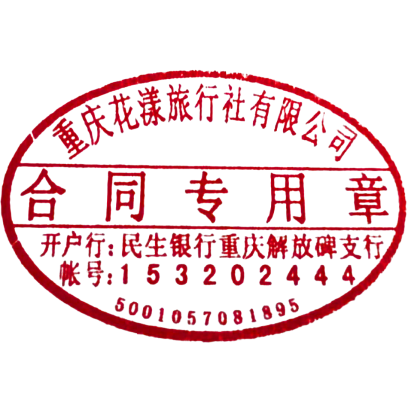 